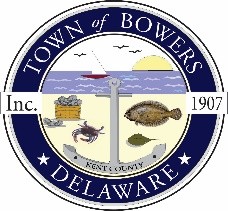 The Town of Bowers
3308 Main St. 
Frederica, DE   19946
(302) 572-9000
bowersbeach.delaware.govMEETING MINUTESThe meeting was called to order at 7:00pm on July 12, 2018 by Vice-Mayor Patty Mabis. Council members present: Bob McDevitt, Helena Hannah, and Shirley Pennington.  The Pledge of Allegiance was recited in unison.Minutes:A motion was made by Helena Hannah, seconded by Bob McDevitt, to accept the minutes from last month’s meeting with one correction.  Motion carried.Treasurer’s Report:The Treasurer’s report was read.  A motion was made by Shirley Pennington, seconded by Bob McDevitt to accept the Treasurer’s report.  Motion carried.COMMITTEE REPORTSParks & Recreation: No Report.Planning: No Report.Streets: No Report.Board of Adjustments:  No Report.Zoning & Code Revisions:  No ReportCode Enforcement:  No ReportParking Lot:  Anthony Gonzon and Jim Sullivan were in attendance.  Anthony said that they met two weeks ago with the committee.  They worked on the tree placement.  They are working on the lease agreement.  There was then a question and answer session with the town residents.OLD BUSINESSDrainage- Next Thursday July 19th is the pre-construction meeting.  Jim Sullivan gave an overview for those who weren't familiar with the project.  The Foley property was sold to the state and that should be good for the town and also a help with the drainage as well.KC Crime Watch: -Jim Martin said they explained how you can now text 911 if you are unable o call.  Also discussed how to avoid scams.Beach Fires: - There was another discussion concerning beach fires and public access to the beach.  After a lengthy discussion on the matter Shirley Pennington said that she would call Kent Center and speak to the director to try to get some clarification on the burn policy.Reitmeier Property: - This is still in progress.NEW BUSINESSTax Collector:  Sandy Gulledge is the new tax collector.  She was in attendance to introduce herself and give here background and qualifications.  She has offices in Dover and Milford.  She said the 2018 tax bills should be going out in the next few weeks.  A motion was made by Shirley Pennington, seconded by Helena Hannah to accept Sandra Gulledge as the new tax collector for the Town of Bowers.  Motion Carried.Election Committee: -  In the event of an election this year a motion was made by Shirley Pennington, seconded by Patty Mabis to have the following on the election committee this year:Judy Martin, Deb Houseknecht, Marty ManningMotion Carried.Currently there are town council seats open as well as Mayor.Animals on the beach:  There was another discussion concerning dogs and animals on the beach.  Bob McDevitt had copies of Title 7 for us to look at.  The residents say that the signs that are currently posted aren't working.  They also say that it doesn't help when certain websites list the Town of Bowers has a "dog friendly" beach.  Helena suggested maybe going with a proactive approach such as a public campaign.  After much discussion a committee was formed to look at the situation further.  The committee is as follows:Db Houseknecht (Chair), Shirley Czerwinski, Marty Manning, Cheryl Karl, Mary McDevitt, and Harry and Marie Newman.Upcoming Museum Events –  On July 28th there will be a speaker from the Delaware Lighthouse Association.October 14th will be Big Thursday.The museum is open on Saturdays and Sundays from 2pm to 4pm and they are in need of volunteers.OPEN DISCUSSIONThere was a concern about turtles being captured.  If you see this happening please call the Division of Fish and Wildlife at 302-739-9910.The Town of Bowers received a letter from Magnolia Fire Company thanking us for the donation of the 2016 Kubota.A resident asked if there was someone to contact concerning South Bowers Airboat.  Shirley Pennington said that she would contact the Chief and ask him to call the resident to discuss their concerns.NEXT MEETING AND ADJOURNMENTThere being no further business, a motion was made by Shirley Pennington and seconded -by Helena Hannah to adjourn the meeting at 8:05 pm. Motion Carried.The next town meeting will be held on August 9, 2018 starting at 7:00 pm.Town Meetings are held the second Thursday of each month unless changed by the Mayor.Respectfully submitted,Shirley A. PenningtonSecretary-